Sample Assessment Tasks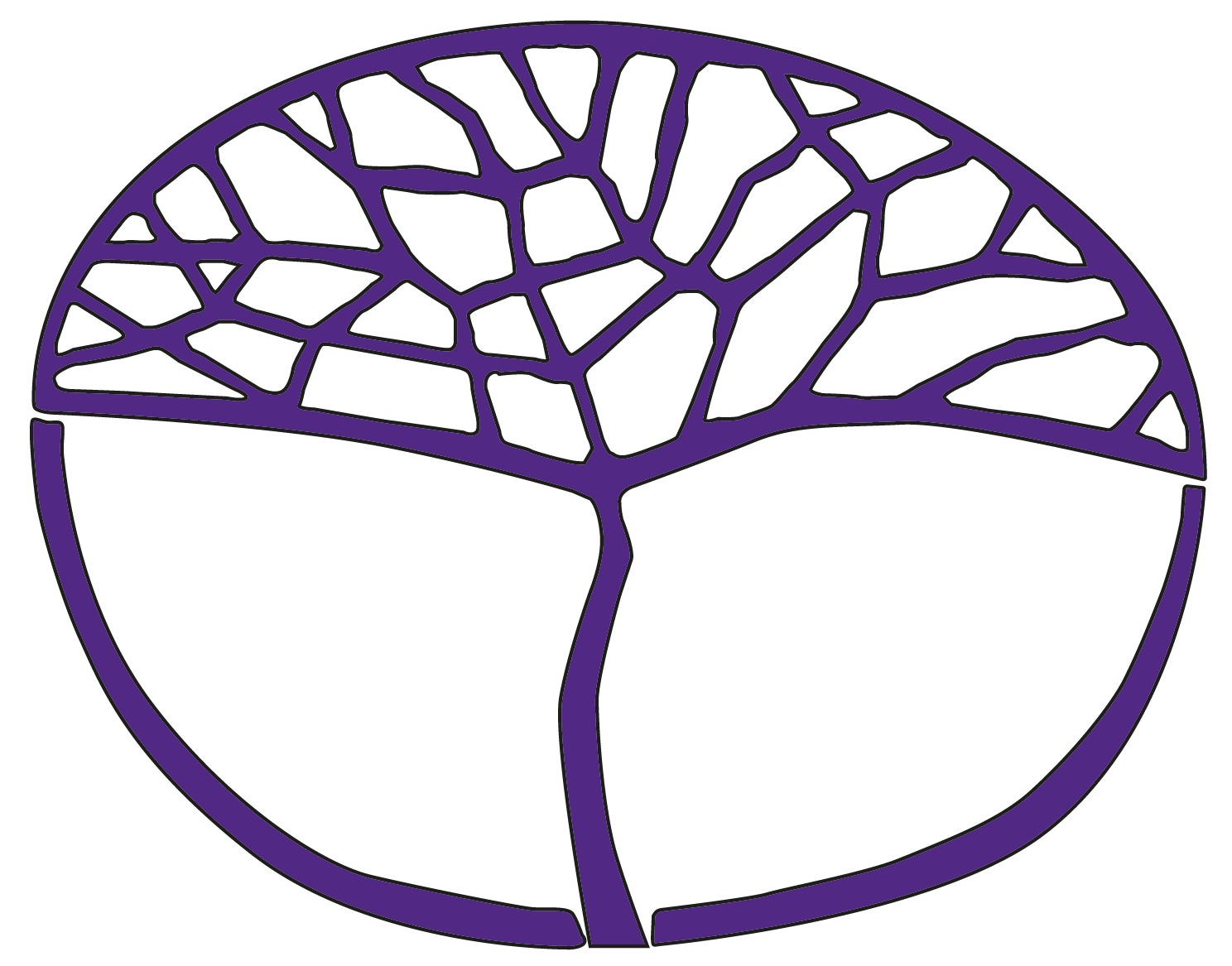 Modern HistoryATAR Year 11Acknowledgement of CountryKaya. The School Curriculum and Standards Authority (the Authority) acknowledges that our offices are on Whadjuk Noongar boodjar and that we deliver our services on the country of many traditional custodians and language groups throughout Western Australia. The Authority acknowledges the traditional custodians throughout Western Australia and their continuing connection to land, waters and community. We offer our respect to Elders past and present.Copyright© School Curriculum and Standards Authority, 2023This document – apart from any third-party copyright material contained in it – may be freely copied, or communicated on an intranet, for non-commercial purposes in educational institutions, provided that the School Curriculum and Standards Authority (the Authority) is acknowledged as the copyright owner, and that the Authority’s moral rights are not infringed.Copying or communication for any other purpose can be done only within the terms of the Copyright Act 1968 or with prior written permission of the Authority. Copying or communication of any third-party copyright material can be done only within the terms of the Copyright Act 1968 or with permission of the copyright owners.Any content in this document that has been derived from the Australian Curriculum may be used under the terms of the Creative Commons Attribution 4.0 International licence.DisclaimerAny resources such as texts, websites and so on that may be referred to in this document are provided as examples of resources that teachers can use to support their learning programs. Their inclusion does not imply that they are mandatory or that they are the only resources relevant to the course. Teachers must exercise their professional judgement as to the appropriateness of any they may wish to use.Sample assessment taskModern History – ATAR Year 11Task 5 – Unit 2 – Elective 6: Nazism in Germany Assessment type: 	Explanation Conditions:	Time allowed for the task: 50 minutesTask weighting: 	12.5% of the school mark for this pair of unitsAssess the impact of the First World War on the creation of the Weimar State to December 1924.	
	(30 marks)Marking key for sample assessment task 5 – Unit 2Sample assessment taskModern History – ATAR Year 11Task 6 – Unit 2 – Elective 6: Nazism in GermanyAssessment type: 	Source analysisConditions:	Time allowed for the task: 10 minutes reading time, 35 minutes working time	Provided: a source booklet consisting of three (3) sources which have been selected by the teacherTask weighting: 	15% of the school mark for this pair of unitsSOURCE BOOKLETSource 1(An extract from an online encyclopaedia, the page is titled ‘The Origins of the Fall of the Weimar Republic’ and it was last updated in 2023.)In the Weimar Republic, the political system was organised in such a way that the President was elected by direct universal suffrage for a seven-year term. The President's role was primarily representative, but he also had significant powers under Article 48 of the Weimar Constitution, which allowed him to govern by decree in the event of a national emergency …The need for the Chancellor to have the support of a majority in the Reichstag led to governments that were often unstable and short-lived, as it was difficult to maintain a coherent majority among the many political parties in the Reichstag. The Weimar Republic was marked by great political instability, with twenty separate governments in its fourteen years of existence, from 1919 to 1933 …  As laid down in the Weimar Constitution, the proportional representation system resulted in a fragmented political landscape, with many political parties and no single party capable of securing a clear majority. This made it difficult to form stable and lasting coalition governments … These factors weakened the Weimar Republic and ultimately contributed to the rise of the Nazi Party and Adolf Hitler, who was able to exploit public frustrations and political divisions to consolidate his power.Source 2(A letter to Hindenburg signed by German Industrialists, November 1932. The Industrielleneingabe or Industrial Petition was signed by 19 representatives of industry, finance, and agriculture on 19 November 1932 requesting to make Hitler Chancellor of Germany.)Your Excellency! Like you we are filled with an impassioned love of the German people and the Fatherland … together with your Excellency, we agree that it is necessary to create a government independent of the parliamentary parties …We declare ourselves to be free from any specific party-political interests. But we recognise in the nationalist movement, which is sweeping through our people, the auspicious beginning of an era of rebirth for the German economy which can only be achieved by the surmounting of class conflict. We know that the rebirth will demand great sacrifices. We believe that these sacrifices will only be made willingly when the greater part of this nationalist movement plays a leading role in the government.The transfer of responsibility for leading a Presidential cabinet to the leader of the largest nationalist group would remove the waste and slag that inevitably clings to any mass movement. As a result, millions of people who at present still stand on the sidelines would be swept into active participation.Fully trusting in Your Excellency’s wisdom and Your Excellency’s feeling for the unity of his people,We greet Your Excellency with the greatest respect,Bosch Schacht, Thyssen Krupp (and other industrialists)SEE THE NEXT PAGESource 3END OF SOURCE BOOKLETACKNOWLEDGEMENTSTask 6 – Unit 2 – Elective 6 Source 1:	Baripedia. (n.d.). The Origins of the Fall of the Weimar Republic. Retrieved September, 2023, from https://baripedia.org/wiki/The_origins_of_the_fall_
of_the_Weimar_Republic  
Used under Creative Commons Attribution-ShareAlike 4.0 International (CC BY-SA 4.0) licence.Source 2:	Hite, J., Hinton C. (2000). Weimar & Nazi Germany: Source 8.13 Industrialists’ Letter to Hindenburg, November 1932. Retrieved November, 2023, from https://archive.org/details/weimarnazigerman0000hite/page/n1/
mode/2up?q=143Source 3:	Temple, K. (1933, February 4). Just in Case he Goosesteps too Much! [Cartoon]. Retrieved September, 2023, from http://mideastcartoonhistory.
com/1933.html#eventsSample assessment taskModern History – ATAR Year 11Task 6 – Unit 2 – Elective 6: Nazism in GermanyAssessment type: 	Source analysisConditions: 	Time allowed for the task: 10 minutes reading time, 35 minutes working time	Provided: a source booklet consisting of three (3) sources which have been selected by the teacherTask weighting: 	15% of the school mark for this pair of unitsAnswer the questions (a) to (c) using the three (3) sources that have been provided.	(15 marks)(a)	Identify and explain the purpose of Source 1.	(4 marks)(b)	Compare and contrast the perspectives of Source 2 and Source 3.	(5 marks)(c)	Using your knowledge of the whole period of study, evaluate the significance of the changing political situation represented in the three sources. 	(6 marks)Marking key for sample assessment task 6 – Unit 2 – Elective 6 (a)	Identify and explain the purpose of Source 1.(b)	Compare and contrast the perspectives of source 2 and 3.(c)	Using your knowledge of the whole period of study, evaluate the importance of the changing political situation represented in the three sources.Sample assessment taskModern History – ATAR Year 11Task 7 – Unit 2 – Elective 6: Nazism in GermanyAssessment type: 	Historical inquiryConditions: 	Time allowed for the task: Two weeks, including class time for research; 35 minutes for the source analysis to be written in class	Students must use a research organiser, which will be assessed for the inquiry process.	Students are to select and annotate three (3) sources relevant to the topic. Task weighting: 	Part A: Inquiry and research 5%	Part B: Validation 5%Total: 	10% of the school mark for this pair of unitsHistorical knowledge and understandingInvestigate the nature and key aspects of the effects that the Nazi state had on German society during Hitler’s reign of terror from 1933 to 1945, including the methods and strategies used to maintain the state and the impacts these had on different groups.Part A: Historical Inquiry Planning (5%) 	(30 marks)Develop inquiry questions to guide your research.Locate and record information from a variety of reliable and useful sources. You need a minimum of three sources.Topics for research considerationForce used to suppress opposition, including persuasion and pressure, and terror and repression (i.e. propaganda and the role of institutions like the Schutzstaffel [SS]; examples of where force was used, especially the Night of the Long Knives)Life in Nazi Germany (social, cultural and economic life) Racial policy, especially anti-Semitism and the treatment of JewsEnsure that the sources:include primary and secondary materialreflect the topic in the focus question present different perspectivesare correctly referenced in a bibliography. Ensure that the sources are annotated explaining their use:OriginHistorical contextMessagePurposePoints of historical interpretationPerspective The following will need to be submitted: Hypothesis (thesis statement), brainstorm, research questionsNote-taking for each questionAnalysis of sources for each questionReference list/bibliographyPart B	(15 marks)Students are to complete an in-class source analysis under test conditions using the sources collected in Part A. Students need to submit a completed Part A at the same time as the source analysis (Part B) is completed.Sample assessment taskModern History – ATAR Year 11Task 7– Unit 2 – Elective 6: Nazism in GermanyAssessment type: 	Historical inquiry – in-class validation essayConditions: 	Time allowed for the task: 35 minutes for the source analysis to be written in class
Students are to select and annotate three sources relevant to the topic. Task weighting: 	Part A: Inquiry and research 5%	Part B: Validation 5%Total: 	10% of the school mark for this pair of unitsINSTRUCTIONSSelect and annotate three sources relevant to the nature and key aspects of the effects that the Nazi state had on German society during Hitler’s reign of terror, particularly the methods and strategies used to maintain the state and the impacts these had on different groups.Answer all questions using the three (3) sources that you have selected.	(15 marks)(a)	Outline the origin and explain the purpose of Source 1.	(4 marks)(b)	Account for how useful Sources 2 and 3 are to a historian as evidence of the impacts that the Nazi state had on different groups in Nazi Germany.	(5 marks)(c)	Using Sources 1, 2 and 3 assess the impacts that key aspects of the Nazi reign of terror had on different groups in German society.	(6 marks)Marking key for sample assessment task 7 – Unit 2 – Elective 6 Part A: Historical Inquiry Marking KeyPart B: Validation source analysis Outline the origin and explain the purpose of Source 1.	(4 marks)(b)	Account for how useful Sources 2 and 3 are to a historian as evidence of the impacts that the key aspects of the Nazi state had on different groups in Nazi Germany.	(5 marks)(c)	Using Sources 1, 2 and 3 assess the impacts that key aspects of the Nazi reign of terror had on different groups in Nazi Germany.	(6 marks)Guide to marking responsesMarksThesis introductory paragraphThesis introductory paragraphProvides an introductory paragraph that develops a sophisticated thesis statement, demonstrating understanding of the area/topic of the question, and proposes a logical structure for the essay4Provides an introductory paragraph that is clearly related to the area/topic of the question, demonstrating understanding of focus and key terms of the question, and gives a clear sense of the direction of the essay3Provides an introductory paragraph that gives a general indication that the topic is understood and includes a simple proposition2Provides an introductory paragraph that consists of a sentence or two outlining the ‘who’ or ‘what’ to be discussed in the essay1Subtotal/4Synthesised narrativeSynthesised narrativeDemonstrates a comprehensive understanding of the major features of the historical narrative and the impact of forces, including people, events, ideas and structures, on continuity and change5Demonstrates a well-developed understanding of the major features of the historical narrative and the relationship between events, people, ideas and structures and their significance for continuity and change4Demonstrates a simple understanding of some of the major features of the historical narrative; for example, that there are relationships between events, people, ideas and structures, and/or continuity and change3Demonstrates limited understanding of the major chronological features of the historical narrative, with some identification of relationships between people, events, ideas and structures and/or continuity and change2Demonstrates limited understanding through a very simple narrative, with limited use of correct chronology, and minimal reference to people, events, ideas and/or structures1Subtotal/5ArgumentArgumentDevelops a sophisticated argument that consistently shows a depth of analysis, is logical and coherent, and demonstrates an understanding of the complexity of the topic8Develops a sustained argument that shows depth of critical analysis, is logical and coherent, and reflects the complexity of the topic7Develops an argument that is analytical, logical and coherent, and shows a clear understanding of the interconnectedness of the historical narrative6Develops an argument that is logical and coherent, and shows some understanding of the interconnectedness of the historical narrative5Develops a somewhat logically-structured argument that responds to aspects of the question4Develops a basic argument with some appropriate language of history3Develops a response to the question containing generalisations and statements with limited accuracy2Develops a response that is disjointed and suggests minimal understanding of the topic1Subtotal/8Supporting evidenceSupporting evidenceConsistently uses detailed, accurate and relevant evidence to assist critical analysis and evaluation. Where appropriate, uses evidence to argue for and against a view/proposition. Engages with different perspectives and interpretations of history to develop and strengthen arguments10Uses detailed, accurate and relevant evidence to assist analysis and evaluation and, where appropriate, to argue for and against a view/propositionDraws on different perspectives and interpretations of history to develop and strengthen arguments9Uses accurate and relevant evidence to assist analysisWhere appropriate, uses evidence to argue for and against a view/propositionRefers to perspectives and interpretations of history to strengthen arguments8Uses accurate and relevant evidence to assist analysisWhere appropriate, uses evidence to argue for and against a view/propositionBegins to refer to perspectives and interpretations of history to support arguments7Uses some accurate and relevant evidence to support analysis, including a range of historical examples, quotations and sources6Uses some accurate and relevant evidence to support response, which may include historical examples, quotations and sources5Uses some accurate and relevant evidence to support response, which may include historical examples, quotations or sources4Uses some relevant evidence to support response3Provides a response with limited evidence2Includes minimal evidence in response1Subtotal/10ConclusionConclusionProvides a concluding paragraph that effectively draws the essay’s argument or point of view together3Provides a concluding paragraph that summarises the essay’s point of view2Provides a concluding paragraph that generally reiterates the essay’s thesis and key arguments1Subtotal/3Total /30Answers could include: Answers could include: PoliticalShort-term impactsFrom 1916, Germany was in a phase of ‘military dictatorship’ – no strong tradition of democracy in GermanyAllied nations required Germany to become more democratic for acceptance of armistice – Germany implemented, believing negotiations of peace would be based on Wilson’s Fourteen Points – it was notNovember Revolution and the abdication of the Kaiser; Kiel Mutiny leading to nation-wide strikesSigning of the Armistice; ‘November Criminals’ (students may allude to the fact that Hitler on the surrender of France in 1940 used the same railway carriage that was used for the signing of the 1918 Armistice)‘Stab-in-the-back myth’ – returned servicemen’s belief that the war could still be won; formation of the Freikorps in late 1918 and early 1919Uprisings in late 1918 and early 1919: Bavarian Republic and Spartacist Uprising – use of the newly created Freikorps to suppress uprisings from the right – lack of credibility of the Ebert governmentSigning of the Treaty of Versailles – Article 231, the ‘War Guilt Clause’ – Diktat and feeling of humiliation amongst the German people, distrust in the politicians who signed, significant loss of land and German people – Germany in no position to restart the war and had no option but to acceptArticle 48, Weimar Constitution: power to suppress civil liberties and to govern without the Reichstag in emergency situations – utilised by Ebert 46 timesLong-term impactsLeft and right wing used the signing of the Treaty of Versailles for political purposes to highlight the ineptness of the Weimar system, most notably those from the far right including the Nazis (e.g. the Munich Putsch)Ebert’s use of the Freikorp to suppress political opposition on the left in areas such as Bavaria356 political murders between 1920 and 1923, including Rathenau and Erzberger who were signatories of the Treaty of Versailles – weakened the strength and the legitimacy of the Weimar GovernmentKapp Putsch: attempted overthrow from the right – included Walther von Luttwitz, Army General and Freikorps leader, and Wolfgang Kapp, leader of the Fatherland Party. Army refused to fire on the participantsOccupation of the Rhur in 1923 – Stresemann ordered passive resistance and continued to pay German workers’ wages – increasing problems of hyperinflationSocialShort-term impactsLack of food and fuel as a result of supply lines being diminished; mass starvation and deaths, fuelling popular discontent towards the Kaiser in the latter stages of the warBlockading continued after the war, maintaining poverty, food shortages and starvation of the German peopleDecrease in manual labour from pre-war to post-war Germany; increased urbanisation in the post-war periodLong-term impactsThose with a stable income and money in the bank lost their wealth as a result of hyperinflation; by 1923 all levels of society were affectedBauhaus and other art movements of the 1920s – reflection of modern German life – poetry, architecture, music, some very dark and reflective of the brutality of warIncrease in urban middle classes, although majority still lived in small rural areas; they remained largely conservative and rejected the liberal values and beliefs in the citiesEconomicShort-term impactsHigh expenditure and low taxation during the war left the Weimar government in a situation of high budget deficitsCoal resources in the Saar ceded to France as a term of the Treaty of VersaillesLong-term impactsReparations set out in the Treaty of Versailles set at £6.6 billion to be paid in gold and other goods; Weimar Government policy of fulfillment prior to 1923German Government unable to meet December 1922 deadline leading to the French and Belgian occupation of the Ruhr 1923 and hyperinflation of 1923Government inflationary policy of printing more money and supporting striking workersValue of the Deutschmark plummeted monthly in 1923, increasing political discontentNotes:Students need to make a clear judgement on the short- and long-term impacts of the First World War on the Weimar State. Students should be looking at this in a holistic manner, considering the social, political and economic impact of the war on Germany in the period between November 1918 to December 1924. PoliticalShort-term impactsFrom 1916, Germany was in a phase of ‘military dictatorship’ – no strong tradition of democracy in GermanyAllied nations required Germany to become more democratic for acceptance of armistice – Germany implemented, believing negotiations of peace would be based on Wilson’s Fourteen Points – it was notNovember Revolution and the abdication of the Kaiser; Kiel Mutiny leading to nation-wide strikesSigning of the Armistice; ‘November Criminals’ (students may allude to the fact that Hitler on the surrender of France in 1940 used the same railway carriage that was used for the signing of the 1918 Armistice)‘Stab-in-the-back myth’ – returned servicemen’s belief that the war could still be won; formation of the Freikorps in late 1918 and early 1919Uprisings in late 1918 and early 1919: Bavarian Republic and Spartacist Uprising – use of the newly created Freikorps to suppress uprisings from the right – lack of credibility of the Ebert governmentSigning of the Treaty of Versailles – Article 231, the ‘War Guilt Clause’ – Diktat and feeling of humiliation amongst the German people, distrust in the politicians who signed, significant loss of land and German people – Germany in no position to restart the war and had no option but to acceptArticle 48, Weimar Constitution: power to suppress civil liberties and to govern without the Reichstag in emergency situations – utilised by Ebert 46 timesLong-term impactsLeft and right wing used the signing of the Treaty of Versailles for political purposes to highlight the ineptness of the Weimar system, most notably those from the far right including the Nazis (e.g. the Munich Putsch)Ebert’s use of the Freikorp to suppress political opposition on the left in areas such as Bavaria356 political murders between 1920 and 1923, including Rathenau and Erzberger who were signatories of the Treaty of Versailles – weakened the strength and the legitimacy of the Weimar GovernmentKapp Putsch: attempted overthrow from the right – included Walther von Luttwitz, Army General and Freikorps leader, and Wolfgang Kapp, leader of the Fatherland Party. Army refused to fire on the participantsOccupation of the Rhur in 1923 – Stresemann ordered passive resistance and continued to pay German workers’ wages – increasing problems of hyperinflationSocialShort-term impactsLack of food and fuel as a result of supply lines being diminished; mass starvation and deaths, fuelling popular discontent towards the Kaiser in the latter stages of the warBlockading continued after the war, maintaining poverty, food shortages and starvation of the German peopleDecrease in manual labour from pre-war to post-war Germany; increased urbanisation in the post-war periodLong-term impactsThose with a stable income and money in the bank lost their wealth as a result of hyperinflation; by 1923 all levels of society were affectedBauhaus and other art movements of the 1920s – reflection of modern German life – poetry, architecture, music, some very dark and reflective of the brutality of warIncrease in urban middle classes, although majority still lived in small rural areas; they remained largely conservative and rejected the liberal values and beliefs in the citiesEconomicShort-term impactsHigh expenditure and low taxation during the war left the Weimar government in a situation of high budget deficitsCoal resources in the Saar ceded to France as a term of the Treaty of VersaillesLong-term impactsReparations set out in the Treaty of Versailles set at £6.6 billion to be paid in gold and other goods; Weimar Government policy of fulfillment prior to 1923German Government unable to meet December 1922 deadline leading to the French and Belgian occupation of the Ruhr 1923 and hyperinflation of 1923Government inflationary policy of printing more money and supporting striking workersValue of the Deutschmark plummeted monthly in 1923, increasing political discontentNotes:Students need to make a clear judgement on the short- and long-term impacts of the First World War on the Weimar State. Students should be looking at this in a holistic manner, considering the social, political and economic impact of the war on Germany in the period between November 1918 to December 1924. DescriptionMarksIdentifies the purpose of the source 1Explains the purpose of the source3Outlines the purpose of the source2Gives a limited explanation of the source with some errors in understanding1Total/4Note:The purpose of Source 1 is to inform people of the ineffectiveness of the Weimar Constitution in providing a stable government, which led to fragmentation of the existing political parties. The extract is written to explain the political background or the weaknesses of the political system that allowed for manipulation by the Nazi Party. The source allows the reader to understand that there were multiple political factors which led to Hitler becoming Führer.Note:The purpose of Source 1 is to inform people of the ineffectiveness of the Weimar Constitution in providing a stable government, which led to fragmentation of the existing political parties. The extract is written to explain the political background or the weaknesses of the political system that allowed for manipulation by the Nazi Party. The source allows the reader to understand that there were multiple political factors which led to Hitler becoming Führer.DescriptionMarksArticulates the perspective of Source 21Articulates the perspective of Source 3 1Clearly compares and contrasts the perspectives with reference to the source3Makes points of comparison and contrast in perspectives with limited references to the sources2Either compares or contrasts the perspectives in the sources	1Total/5Note:Perspective of Source 2: the political and economic situation of Germany will improve with the appointment of the Nazi Party to the government and Adolf Hitler to Chancellor, leading to ‘rebirth’ for the German economy.Perspective of Source 3: the German Government believes that Hitler’s political aspirations can be tempered by the checks and balances within the Constitution.The perspectives are similar as they both represent Hitler as an influential member of the German Government. Both sources show the perspective that Hitler’s radicalism could be tempered through gaining power. Source 2 makes reference to the line 'As a result, millions of people who at present still stand on the sidelines would be swept into active participation' The perspectives contrast as Source 3 implies that the government believes that Hitler will not become leader as there are checks and balances in place, while the perspective of Source 2 proclaims that political success for Hitler is necessary for Germany’s success.Note:Perspective of Source 2: the political and economic situation of Germany will improve with the appointment of the Nazi Party to the government and Adolf Hitler to Chancellor, leading to ‘rebirth’ for the German economy.Perspective of Source 3: the German Government believes that Hitler’s political aspirations can be tempered by the checks and balances within the Constitution.The perspectives are similar as they both represent Hitler as an influential member of the German Government. Both sources show the perspective that Hitler’s radicalism could be tempered through gaining power. Source 2 makes reference to the line 'As a result, millions of people who at present still stand on the sidelines would be swept into active participation' The perspectives contrast as Source 3 implies that the government believes that Hitler will not become leader as there are checks and balances in place, while the perspective of Source 2 proclaims that political success for Hitler is necessary for Germany’s success.DescriptionMarksIdentifies the changing political situation represented in the sources1Provides a clear evaluation of the importance of the changing political situation2Clearly explains the changing political situation with detailed reference to the three sources3Explains the changing political situation with some reference to the sources 2Attempts to explain the changing political situation, displaying some errors in interpreting the source1Total/6Note:The changing political situation represented in the three sources is the failure of the Weimar Government under successive chancellors (Von Schleicher, Von Papen etc), leading to the appointment of Hitler and the Nazi party under the misguided belief that Hitler’s political aspirations could be tempered by the old guard.This is significant, as it directly led to the collapse of democracy in Germany and the dictatorship of the Nazis under the Führer, Adolf Hitler. The Weimar Government was very weak following the Great Depression and a period of Presidential dictatorship. The Reichstag was full of extremist parties, many of whom wanted the overthrow of the Weimar Government (e.g. Communists, Nazis). Successive Chancellors failed to pass laws, as it was difficult to get a majority to enact any government policies (Source 1). This led to leaders such as Paul von Papen and industrialists pushing for the appointment of Hitler as Chancellor.Germany was pushing for the appointment of the Nazi party, who were increasing their numbers in the Reichstag and were gaining the support of many leading industrialists (Source 2). The increase in popularity of the Nazis and Hitler led to the German Government trying to contain Hitler’s popularity, but they struggled to do so (Source 3).The changing political situation from the democratic Weimar Government to the appointment of Hitler and the Nazis was highly significant, as it allowed Hitler to achieve his goal of governing Germany, and to introduce his other policies which would allow democracy to be ended in Germany within three months.Note:The changing political situation represented in the three sources is the failure of the Weimar Government under successive chancellors (Von Schleicher, Von Papen etc), leading to the appointment of Hitler and the Nazi party under the misguided belief that Hitler’s political aspirations could be tempered by the old guard.This is significant, as it directly led to the collapse of democracy in Germany and the dictatorship of the Nazis under the Führer, Adolf Hitler. The Weimar Government was very weak following the Great Depression and a period of Presidential dictatorship. The Reichstag was full of extremist parties, many of whom wanted the overthrow of the Weimar Government (e.g. Communists, Nazis). Successive Chancellors failed to pass laws, as it was difficult to get a majority to enact any government policies (Source 1). This led to leaders such as Paul von Papen and industrialists pushing for the appointment of Hitler as Chancellor.Germany was pushing for the appointment of the Nazi party, who were increasing their numbers in the Reichstag and were gaining the support of many leading industrialists (Source 2). The increase in popularity of the Nazis and Hitler led to the German Government trying to contain Hitler’s popularity, but they struggled to do so (Source 3).The changing political situation from the democratic Weimar Government to the appointment of Hitler and the Nazis was highly significant, as it allowed Hitler to achieve his goal of governing Germany, and to introduce his other policies which would allow democracy to be ended in Germany within three months.DescriptionMarksChronology, terms and conceptsChronology, terms and conceptsIdentifies relationships in comprehensive notes, in relation to the following criteria:nature and causes of change  continuity and change impacts of change on different groupsUses appropriate historical terms and conceptsEvaluates the extent to which different forces created continuity and/or changeExplains, using examples, why and how changing values and attitudes impacted the experiences of different individuals and/or groups in the defined time period5–6Identifies relationships in notes, in relation to most of the following criteria:nature and causes of social change or continuity and change impacts of change on different groupsMostly uses appropriate historical terms and conceptsDescribes the extent to which the different forces created continuity and/or changeAttempts to explain, using examples, how changing values and attitudes impacted the experiences of different individuals and/or groups in the defined time period3–4Identifies relationships in notes to a limited degree, in relation to at least some of the following criteria:nature and causes of social change or continuity and change impacts of change on different groupsDisplays a Iimited use of historical terms and conceptsAttempts to outline the extent of social continuity and/or changeAttempts to outline some of the changing values and attitudes for different individuals or groups in the defined time period1–2Subtotal/6Historical questions and inquiryMarksIdentifies, lists and describes areas of investigation in a well-developed note-taking frameworkFormulates, tests and modifies a proposition in order to investigate the nature and key aspects of the effects that the Nazi state had on German society during Hitler’s reign of terror, particularly the methods and strategies used to maintain the state and the impacts these had on different groupsDevelops and frames sophisticated focus questionsIdentifies, locates and organises information in notes from a variety of sourcesApplies appropriate referencing techniques accurately and consistently, including in-text referencing throughout notesDevelops a comprehensive bibliography with an excellent range of sources and reference typesPractises ethical scholarship throughout research process3–4Identifies, lists and outlines areas of investigation in a developed note-taking frameworkFormulates and makes attempts to modify a proposition, in order to investigate the nature and key aspects of the effects that the Nazi state had on German society during Hitler’s reign of terror, particularly the methods and strategies used to maintain the state and the impacts these had on different groupsDevelops and frames some focus questions for inquiryUses, or cites in notes, a limited number of sourcesAttempts appropriate referencing techniques, but makes a limited attempt at in-text referencing within notesAttempts to develop a bibliography, but it is limited in range and types of sourcesAttempts to practise ethical scholarship throughout research process1–2Subtotal/4Analysis and use of historical sourcesAnalysis and use of historical sourcesIdentifies, selects and organises a comprehensive range of sources that offer accurate insight into the topicProvides a comprehensive analysis of sources using sophisticated terms and concepts to illustrate the relevance of the sources to the topicCritically analyses where appropriate:messageorigin, purpose and contextreliability and usefulnessperspectives and interpretations9–10Identifies, selects and organises a range and varying types of sources that offer mostly accurate insight into the topicProvides an analysis of sources using well-developed terms and concepts to illustrate the relevance of the sources to the topicAnalyses where appropriate:messageorigin, purpose and contextreliability and usefulnessperspectives and interpretations7–8Identifies and selects some sources that offer some accurate insight into the topicApplies some analysis of sources, using simple terms and concepts, that identifies simple relationships in the sources to the topicBegins to analyse where appropriate:messageorigin, purpose and contextperspectivesWhere relevant, begins to identify some historical interpretations5–6Identifies and selects minimal and/or inaccurate sources to analyse that offer limited insight into the topicMakes an attempt to analyse sources with minimal detail, using inaccurate terms and concepts, displaying limited relevance to the topicProvides a limited analysis of:messageorigin, purpose and context3–4Selects a sourceProvides a limited attempt to analyse the origin and/or message of the source1–2Subtotal/10Perspectives and interpretationsMarksAnalyses and accounts for different perspectives of the time period in relation to the experiences of individual and/or groupsExplains the significance of the nature and key aspects of the effects that the Nazi state had on German society during Hitler’s reign of terror, particularly the methods and strategies used to maintain the state and the impacts these had on different groups4–5Attempts to briefly analyse, or recounts, some of the different perspectives of the time period in relation to the experiences of individual and/or groupsAttempts to describe the significance of the nature and key aspects of the effects that the Nazi state had on German society during Hitler’s reign of terror, particularly the methods and strategies used to maintain the state and the impacts these had on different groups2–3Briefly mentions the different perspectives of the time period in relation to the experiences of individuals and/or groupsLimited or lacks understanding of the significance of the nature and key aspects of the effects that the Nazi state had on German society during Hitler’s reign of terror, particularly the methods and strategies used to maintain the state and the impacts these had on different groups1Subtotal/5Explanation and communicationMarksUses detailed and comprehensive annotations to explain the relevant event/ideas/peopleExplains why and/or how the historical perspective and/or interpretation present in the source/s links to the topicProvides evidence and an excellent level of detail in a revised hypothesis to support a review of the original thesis statement4–5Uses somewhat detailed annotations to describe the relevant event/ideas/peopleDescribes how the historical perspective present in the source/s links to the topicMakes an attempt to use evidence and provides some level of detail in a revised hypothesis to the original thesis statement3Provides limited annotations and links to events/ideas/peopleProvides limited links to historical perspectives present in the sourceMakes a limited attempt to revise original hypothesis1–2Subtotal/5Total/30DescriptionMarksOutlines the origin of Source 11Explains the purpose of Source 12Outlines the purpose of Source 11Subtotal/3Identifies the elements of the source that support its purpose1Total/4DescriptionMarksIdentifies the usefulness of Source 21Identifies the usefulness of Source 31Accounts for (gives reasons for) the usefulness of the sources1–3Total/5DescriptionMarksDescribes the key aspects of Nazi reign in terror in each source1–2Assesses the impacts the key aspects had on different groups in Nazi Germany1–2Identifies the elements of the source that support their assessment1–2Total/6